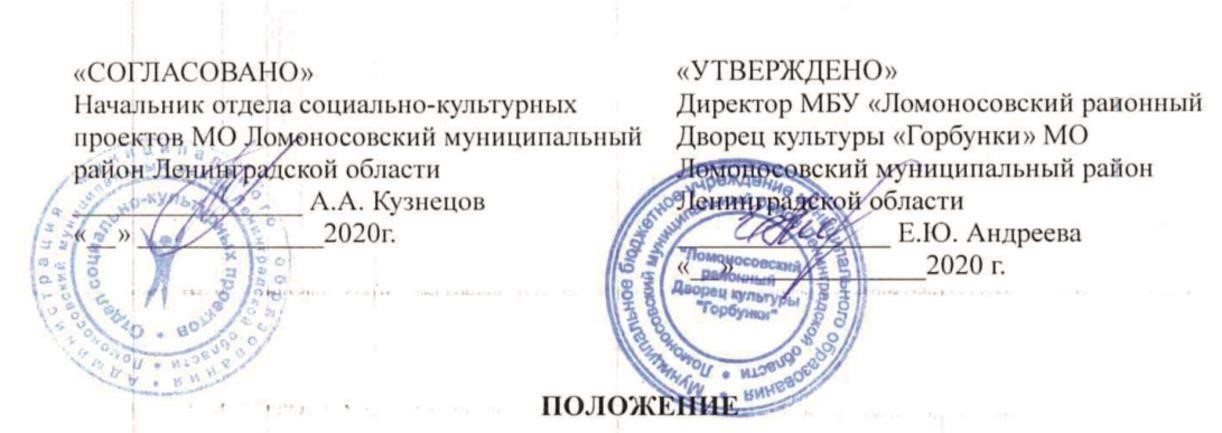 О проведении XXI Ломоносовского районного фестиваля-конкурса  «Жизнь одна и Родина одна…» в онлайн-формате.  Посвящён Дню Героев Отечества, Дню Неизвестного солдата, Дню Конституции Российской Федерации.  1. ЦЕЛИ И ЗАДАЧИ.  1.1.Фестиваль-конкурс «Жизнь одна и Родина одна…» (далее Фестиваль) является одним из важнейших мероприятий Ломоносовского района по патриотическому воспитанию населения и в первую очередь молодёжи.  Фестиваль воспитывает патриотизм средствами вокально-песенного искусства. Своим ярким содержанием, художественной образностью песня способствует духовному обогащению, как участников, так и зрителей.  1.2.Фестиваль нацелен на обогащение репертуара самодеятельных исполнителей лучшими песнями прошлых лет, раскрывающими героические страницы истории страны, в которой мы живем, а также народными песнями, показывающими яркий характер, духовную мощь, способность противостоять злым силам во имя добра, что свойственно нашему народу.  1.3.Фестиваль предоставляет возможность людям, обладающим необходимыми способностями к творчеству, самим создать песни патриотического содержания и предоставить их на суд публики.   Самодеятельным авторам дается широкое поле творческих изысканий и на фестиваль принимаются песни не только о Родине в высоком понимании этого слова, но и о родном крае – малой Родине, её природе, истории, о родной деревне, о судьбе человека, о его высоких чувствах.  4.Исходя из поставленных целей, Фестиваль решает следующие задачи:  -способствует установлению духовной связи (преемственности) поколений посредством совместного самодеятельного творчества;  -приумножает и развивает песенную культуру Ломоносовского района;  -повышает уровень самодеятельного исполнительного творчества и выявляет новые таланты;  -способствует развитию и продвижению самодеятельного песенного творчества, развивает интерес к этому виду творчества, как у старшего, так и молодого поколения.  -способствует патриотическому воспитанию и приобщению к культуре и культурному наследию региона.  УЧРЕДИТЕЛИ И ОРГАНИЗАТОРЫ.  2.1.Учредителем Фестиваля является администрация МО Ломоносовский муниципальный район (Отдел социально-культурных проектов).  2.2.Организатором Фестиваля является МБУ «Ломоносовский районный Дворец культуры «Горбунки».  3.Общее руководство, подготовку и проведение Фестиваля осуществляет Организационный комитет (далее Оргкомитет, см. Приложение №1).  УЧАСТНИКИ.  3.1. В Фестивале могут принять участие  -жители Ломоносовского района;  -солдаты и офицеры войсковых частей Ломоносовского района, курсанты и кадеты учебных заведений МО РФ, МВД РФ.  -участники военно - патриотических общественных организаций;  -участники общественных организаций ветеранов (пенсионеров), ветеранов локальных войн и военных конфликтов Ломоносовского района.  -творческие коллективы и объединения организаций и предприятий, культурно-досуговых учреждений, общеобразовательных школ и детских школ искусств Ломоносовского района;  -творческие коллективы и объединения СПБ ГБУК «Ломоносовский городской Дом культуры».  4. УСЛОВИЯ ПРОВЕДЕНИЯ.  4.1.Фестиваль проводится дистанционно в три этапа:  1-й этап. Прием анкет-заявок. Проводится до 15 ноября.   2-й этап. Отбор участников Фестиваля. Проводится до 27 ноября. 3-й этап. Определение победителей Фестиваля. Проводится до 18 декабря.  4.2.Подведение итогов и размещение результатов (протокола жюри) 2-ого этапа–27 ноября 2020 года.  4.3.Подведение итогов и размещение результатов (протокола жюри) 3-ого этапа - 18 декабря 2020 года.  4.Исполнение нескольких произведений от одного и того же коллектива или исполнителя не допускается.  ПОРЯДОК УЧАСТИЯ , КРИТЕРИИ ОЦЕНКИ.  5.1.Участники Фестиваля делятся на две основные группы: самодеятельные исполнители песен патриотического содержания профессиональных композиторов, народных песен и авторская песня.   5.2.Песни могут исполняться соло, дуэтом, трио, квартетом, ансамблем (не более 11 человек) и хором (от 12 человек). Сольные исполнители и творческие коллективы оцениваются отдельно.  5.2.К участию в конкурсе допускаются исполнители в возрасте от 14 лет. Верхний возрастной предел не ограничен.  5.3.В соответствии с п. 5.1. программа Фестиваля проходит по 2-м номинациям: Самодеятельные  исполнители  песен  патриотического  содержания профессиональных авторов и народных песен оценивается жюри по следующим критериям: исполнение произведения с точки зрения соответствия целям и задачам Фестиваля, совпадение выбранного репертуара с вокальными данными исполнителя и качество исполнения, художественный уровень.  - Авторская песня(исполнители авторской песни и авторы-исполнители)оценивается жюри по следующим критериям: соответствие её содержания целям и задачам Фестиваля, качество песни (текста), которое оценивается при её исполнении, оригинальность и выразительность мелодии, совпадение её с содержанием.  При подаче заявки авторам песен необходимо приложить текст песни.  6. ПОРЯДОК ПРОВЕДЕНИЯ ИТОГОВ.  6.1.Конкурсная программа проводится в онлайн-формате и видеоролики участников Конкурса, допущенные к участию во 2-м этапе, будут публиковаться в официальной группе МБУ «Ломоносовский районный Дворец культуры» в социальной сети «ВКонтакте» по адресу https://vk.com/lomrdk:  -03 декабря в День Героев России;  -05 декабря в День Неизвестного солдата; -12 декабря в День Конституции Российской Федерации.  6.2.Состав жюри Фестиваля формируется из специалистов учреждений культуры Ломоносовского района и Ленинградской области, победителей областных исполнительских песенных конкурсов, членов Оргкомитета фестиваля и профессиональных артистов.   6.3.По итогам Фестиваля жюри присуждает следующие награды:  -«Лучшая авторская песни патриотического содержания»;  -«Лучший исполнитель патриотической песни профессионального автора»; Дипломы I,II,IIIстепени;  -«Приз памяти Владимира Прилипкина». Присуждается за развитие авторского песенного искусства в Ломоносовском районе и Ленинградской области;  -«Лучшая песня о Ломоносовском районе»;  -«Птица дружбы». Присуждается Домом Дружбы МО Ломоносовский муниципальный район Ленинградской области за исполнение песни о национальном самосознании и любви к своей малой Родине, о взаимопонимании, уважении и дружбе между людьми разных национальностей; - Дипломы за участие.  6.4.В соответствии с итоговым протоколом жюри победители и дипломанты Фестиваля, авторы лучших песен Фестиваля, награждаются памятными призами. О порядке вручения наград будет сообщено дополнительно.  4.В связи с проведением Фестиваля в онлайн-формате Оргкомитетом было принято решение в 2020 году не присуждать награду Гран-при.  ИНФОРМАЦИЯ ДЛЯ УЧАСТНИКОВ.  7.1.Чтобы принять участие в конкурсе необходимо в срок до 15 ноября 2020 года прислать на адрес электронной почты fest@lomrdk.ru с пометкой «Фестиваль «Жизнь одна и Родина одна…») следующую информацию:  Заполненную анкету - заявку (см. Приложение №2).  Видеоролик (формат видео: MP4; качество: 1080p (1920x1080) или 720p (1280×720); соотношение: 16:9 (горизонтальное).  После 15 ноября 2020 года заявки не принимаются. 7.2. Решения членов жюри не оспариваются и Оргкомитетом не комментируются.  https://vk.com/lomrdk - официальная группа МБУ «Ломоносовский районный Дворец культуры «Горбунки» в социальной сети «ВКонтакте».  7.3.Координатор Конкурса - Вероника Александровна Кавтрева, методист отдела по организации культурно-массовых мероприятий МБУ «Ломоносовский районный Дворец культуры «Горбунки», тел. 8-952-370-08-90.  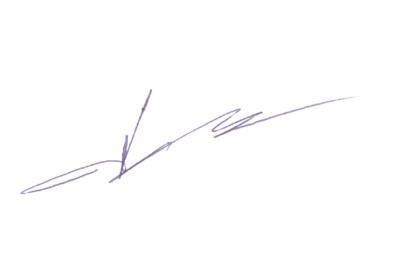 Заведующий отделом по организации культурномассовых  мероприятий МБУ «Ломоносовский районный  Дворец 	культуры 	«Горбунки»                                                                                А.А. Лунев  Кавтрева В.А.,  методист отдела по организации культурно-массовых мероприятий, 8-952-370-08-90.  Приложение №1  Состав Оргкомитета.  Председатель:  	  Андреева Е.Ю.  	Директор 	МБУ 	«Ломоносовский районный Дворец культуры «Горбунки» МО 	Ломоносовский 	муниципальный район Ленинградской области.  Заместитель председателя:  	  Лунев А.А.  	Заведующий отделом по организации культурно-массовых мероприятий МБУ «Ломоносовский 	районный 	Дворец культуры 	«Горбунки» 	МО Ломоносовский муниципальный район Ленинградской области.  Секретарь:  	  Поливода Е.А.   	Заведующая отделом по организации самодеятельного 	и 	любительского творчества 	МБУ 	«Ломоносовский районный Дворец культуры «Горбунки» МО Ломоносовский муниципальный район Ленинградской области.  Приложение №2  В Оргкомитет  ХХI Ломоносовского районного  фестиваля-конкурса патриотической песни  "Жизнь одна и Родина одна..." в онлайн-формате.  АНКЕТА УЧАСТНИКА  Члены:  Зубков Р.В.  Заведующий режиссёрско-постановочной частью МБУ «Ломоносовский районный Дворец культуры «Горбунки» МО Ломоносовский муниципальный район Ленинградской области.  Федорова О.В.  Руководитель Дома Дружбы МО Ломоносовский муниципальный район Ленинградской области.  Кавтрева В.А.  Методист отдела по организации культурно – массовых мероприятий МБУ «Ломоносовский районный Дворец культуры «Горбунки» МО Ломоносовский муниципальный район Ленинградской области.  Олькова Е.А.  Режиссер МБУ «Ломоносовский районный Дворец культуры «Горбунки» МО Ломоносовский муниципальный район Ленинградской области.  Рябухина Д.А.  Ведущий специалист по связям с общественностью МБУ «Ломоносовский районный Дворец культуры «Горбунки» МО Ломоносовский муниципальный район Ленинградской области.  Симаненков В.Ю.  Руководитель  кружка  МБУ «Ломоносовский районный Дворец культуры «Горбунки» МО Ломоносовский муниципальный район Ленинградской области.  Номинация   (самодеятельные исполнители песен патриотического содержания профессиональных композиторов, народных песен или вторская песня).  Название творческого  коллектива/ФИО(полностью)сольного исполнителя.  ФИО (полностью) руководителя творческого коллектива/руководителя конкурсанта.  Контактный телефон (руководителя коллектива).  Официальное название учреждения, организации и т.д.  Название произведения. Автор музыки и слов.   Музыкальное сопровождение  (фонограмма, аккомпанемент с указанием инструмента) 	и 	хронометраж произведения.  ФИО (полностью) аккомпаниатора.   Количество человек, участвующих в выступлении.  Краткая творческая характеристика.  Обязательно указать, участвовал ли исполнитель (коллектив) ранее в фестивале «Жизнь одна и Родина одна…», в каком году и какую получил награду.  Подпись.  Дата заполнения.  